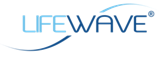 KICK-OFF 2018DAVID SCHMIDTSamstag 27. + Sonntag 28. Januar 2018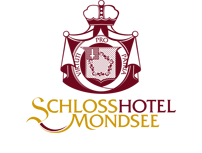 SCHLOSSHOTEL MONDSEEwww.schlossmondsee.atSAMSTAG 10 Uhr bis 17 Uhr9:30 Uhr „GUTEN MORGEN“Kaffee, Tee, Softdrinks, Plunder, belegte Brötchen, Obst und Nüsse10 Uhr SEMINAR Beginn BIO-PHOTONEN – PATCHES für MENSCH und TIERNIRVARNA – WINFIT – ALAVIDA - TESTIMONIALS
12.30 Uhr MITTAGSBÜFFETals Business-Lunch nach Wahl des Küchenchefs(wie letztes Jahr ALLE WAREN TOTAL BEGEISTERT)13.30 Uhr BUSINESS!? MINDSET: das WARUM - das WIE - ZIELGRUPPEN, KONTAKTEN !?Wie man kostenlos an das KundenGewinnungs-SYSTEM kommen kann !!15 Uhr PAUSEKaffee, Tee, Softdrinks, Kuchen, belegte Brötchen, Obst, Nüsse15.30 Uhr DAVID SCHMIDT und BUSINESSALLE Neuigkeiten von LifeWavePLUS unserem BUSINESS Geschäft

17.30 Uhr Kalkuliertes Ende der Veranstaltungab 18 Uhr ABEND-BÜFFETundLIVE-MUSIK „KLOBENSTONA“mit dem NEUEN LifeWave-LIEDhttp://www.klobnstoana.at/https://www.youtube.com/watch?v=RC2LJEzmzIA&feature=shareSONNTAG von 10 Uhr bis 13 UhrKLEBEWORKSHOPDAVID SCHMIDTÄrzte, Therapeuten, LifeWave-Partner
Gebühr für Samstag und Sonntag
129,- € an der TageskasseINKLUSIVEWASSER im Meetingraum 
9 Uhr Kaffee, Tee, Softdrinks, Plunder, belegte Brötchen, Obst, Nüsse
12.30 Uhr TOLLES Mittagsbuffet 
14 Uhr Kaffee, Tee, Softdrinks, Kuchen, belegte Brötchen, Obst, Nüsse18 Uhr TOLLES Abendbuffet
Getränke zum Mittagessen am Samstag, bei der Party am Samstag-Abendund am Sonntag zahlt jeder selber!Übernachtung im Schlosshotelwww.schlossmondsee.at€ 60,00 pro Person und Nacht in unserer Eventsuitebei der Nutzung von vier Personen als zwei Doppelzimmer€ 89,00 pro Person und Nacht in unserer Eventsuitebei der Nutzung von zwei Personen als zwei Einzelzimmer€ 109,00 pro Doppelzimmer zur Einzelnutzung und Nacht€ 148,00 pro Doppelzimmer zur DoppelnutzungInsgesamt 65 Zimmer, 18 davon Event-/Familiensuiten sind,in einem Zimmer 2 voneinander abgetrennte Doppelzimmer inkl. Bad und WC.Auf zwei Etagen bieten sie unseren Gästen auf jeder Etage (jeweils ca. 30 m²)jeweils ein Badezimmer, ein WC und ein Schlafzimmer mit eigenem Flat-TV.Die Gäste teilen sich lediglich einen gemeinsamen Eingang.In der Eventsuite können zwei Personen jeweils in einem Einzelzimmer untergebracht werden.Der Preis inkludiert unser reichhaltiges Frühstücksbüffet,plus exklusive der Ortstaxe in Höhe von € 1,50 pro Person und Nacht.Die Benützung unseres Schloss SPA ist zu diesem Zeitpunkt leider nicht möglich.Stornierungsgebühr: Spätstornierung oder Nichtanreise berechnen wir90% des vereinbarten Zimmerpreises pro Zimmer und Nacht,sollten wir die Zimmer nicht weiter verkaufen können.